Опросный лист на изготовление мостового крана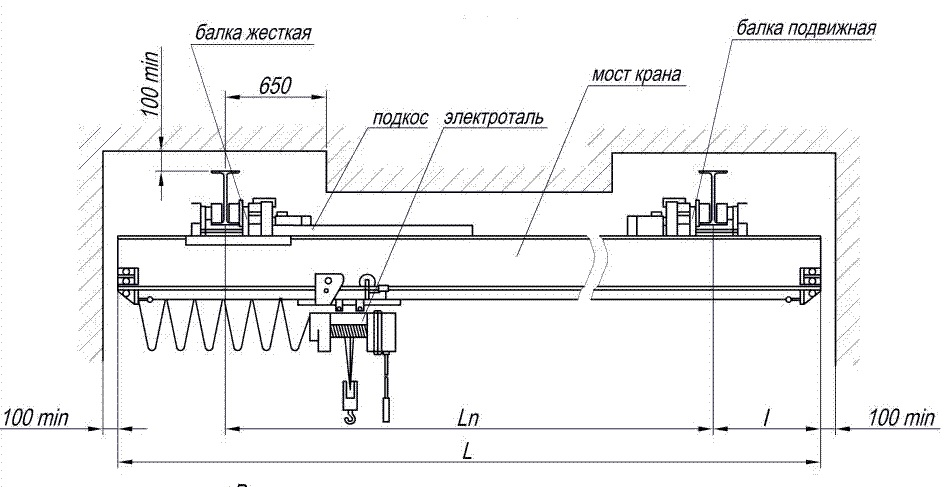 Пожалуйста, заполните опросный лист как можно подробнее.Это поможет нашим специалистам подобрать кран максимально соответствующий Вашим потребностям.Наименование организацииНаименование организацииКонтактное лицоКонтактное лицоТелефонТелефонe-maile-mailКоличество заказываемых кранов, штКоличество заказываемых кранов, штКоличество заказываемых кранов, штКоличество кранов, которые будут работать на путях, штКоличество кранов, которые будут работать на путях, штКоличество кранов, которые будут работать на путях, штКоличество кранов, которые будут работать на путях, штОбласть примененияПланируемая дата заказаДата поставкиТребуется доставка  Да НетАдрес доставкиМонтажные работыМонтажные работыМонтажные работыМонтажные работыМонтажные работы Монтаж          Шефмонтаж           Демонтаж старого крана           Обучение персонала Монтаж          Шефмонтаж           Демонтаж старого крана           Обучение персонала Монтаж          Шефмонтаж           Демонтаж старого крана           Обучение персонала Монтаж          Шефмонтаж           Демонтаж старого крана           Обучение персонала Монтаж          Шефмонтаж           Демонтаж старого крана           Обучение персоналаТип кранаТип кранаТип кранаТип кранаТип крана Однобалочный опорный           Однобалочный подвесной           Двухбалочный опорный Однобалочный опорный           Однобалочный подвесной           Двухбалочный опорный Однобалочный опорный           Однобалочный подвесной           Двухбалочный опорный Однобалочный опорный           Однобалочный подвесной           Двухбалочный опорный Однобалочный опорный           Однобалочный подвесной           Двухбалочный опорныйГрузоподъемность, тПролёт, мДлина левой консолиДлина правой консолиВысота подъема, мОграничение веса кранаНагрузка на колесо, НЦвет кранаРасстояние от подкранового пути до пола, мРасстояние от подкранового пути до пола, мРасстояние от подкранового пути до пола, мРасстояние от подкранового пути до выступающих частей потолка, мРасстояние от подкранового пути до выступающих частей потолка, мРасстояние от подкранового пути до выступающих частей потолка, мРасстояние от подкранового пути до крюка в верхнем положении, мРасстояние от подкранового пути до крюка в верхнем положении, мРасстояние от подкранового пути до крюка в верхнем положении, мНомер двутавра подкранового пути подвесного кранаНомер двутавра подкранового пути подвесного кранаНомер двутавра подкранового пути подвесного кранаИсполнение Общепромышленное ПожаробезопасноеКласс пожароопасной зоныКласс пожароопасной зоныПодвод питания к тельферу Кабель на струне Плоский на подвесахПодвод питания к крануПодвод питания к крану Кабельный           ТроллейныйТемпература эксплуатацииТемпература эксплуатацииТемпература эксплуатацииТемпература эксплуатацииТемпература эксплуатации (-40+40)°С           (-20+40)°С           (0+40)°С (-40+40)°С           (-20+40)°С           (0+40)°С (-40+40)°С           (-20+40)°С           (0+40)°С (-40+40)°С           (-20+40)°С           (0+40)°С (-40+40)°С           (-20+40)°С           (0+40)°СКлиматическое исполнениеКлиматическое исполнениеКлиматическое исполнениеКлиматическое исполнениеКлиматическое исполнение У1           У2           У3           Т1           Т2           Т3 У1           У2           У3           Т1           Т2           Т3 У1           У2           У3           Т1           Т2           Т3 У1           У2           У3           Т1           Т2           Т3 У1           У2           У3           Т1           Т2           Т3Режим работы по ИСО 4301/1Режим работы по ИСО 4301/1Режим работы по ИСО 4301/1Режим работы по ИСО 4301/1Режим работы по ИСО 4301/1 А1      А2      А3      А4      А5      А6      А7      А8 А1      А2      А3      А4      А5      А6      А7      А8 А1      А2      А3      А4      А5      А6      А7      А8 А1      А2      А3      А4      А5      А6      А7      А8 А1      А2      А3      А4      А5      А6      А7      А8Скорость, м/минподъемаСкорость, м/минпередвижения талиСкорость, м/минпередвижения кранаСистема управленияна подъем контакторная      частотная контакторная      частотная контакторная      частотнаяСистема управленияна передвижение тали контакторная      частотная контакторная      частотная контакторная      частотнаяСистема управленияна передвижение крана контакторная      частотная контакторная      частотная контакторная      частотнаяТип управления С пола пультом Пульт + радио С кабиныТормозТормоз подъем передвижение тали передвижение кранаПроизводитель тали Россия Китай Болгария ГерманияМоторедукторы на перемещение кранаМоторедукторы на перемещение крана Россия Китай Болгария ГерманияТипоразмер подкранового рельса (для опорного крана)Типоразмер подкранового рельса (для опорного крана)Типоразмер подкранового рельса (для опорного крана)Типоразмер подкранового рельса (для опорного крана)Типоразмер подкранового рельса (для опорного крана) Р38 КР70   квадрат 40*40 Р43 КР80   квадрат 50*50 Р50 КР100Другой Р50 КР100Другой Р65 КР120________________Дополнительные требованияДополнительные требованияДополнительные требованияДополнительные требованияДополнительные требованияДата заполнения                                                ФИО                                                             Подпись_______________________                     _______________________                     _______________________ Дата заполнения                                                ФИО                                                             Подпись_______________________                     _______________________                     _______________________ Дата заполнения                                                ФИО                                                             Подпись_______________________                     _______________________                     _______________________ Дата заполнения                                                ФИО                                                             Подпись_______________________                     _______________________                     _______________________ Дата заполнения                                                ФИО                                                             Подпись_______________________                     _______________________                     _______________________ 